Zasady organizacji spotkania mediacyjnego:Umówić się telefonicznie (pod numerem 32 449 23 78) na dyżur w punkcie nieodpłatnej pomocy prawnej lub nieodpłatnego poradnictwa obywatelskiego.Poinformowanie na dyżurze osobę udzielającej poradę prawną o chęci zorganizowania spotkania mediacyjnego.Podanie danych (imię, nazwisko, nr telefonu, adres e-mail) do obu stron mediacji osobie udzielającej poradę prawną (osobą inicjującą spotkanie musi być osoba fizyczna, nie prowadząca działalności gospodarczej).Osoba udzielająca poradę prawną informuje Starostę o potrzebie zorganizowaniaspotkania mediacyjnego, ze wskazaniem danych do osób chcących uczestniczyć w mediacji oraz podaniem danych kontaktowych do nich.Starosta na podstawie danych otrzymanych od osoby udzielającej poradę prawnąorganizuje spotkanie mediacyjne, powiadamiając strony o terminie i miejscu spotkania mediacyjnego.Spotkanie mediacyjne organizowane jest niezwłocznie od dnia zgłoszenia zapotrzebowania na przeprowadzenie mediacji, chyba że z powodów nienależnych od Starostwa Powiatowego będzie to niemożliwe, czas ten może ulec zmianie.Należy pamiętać, że nieodpłatna mediacja nie obejmuje spraw, w których sąd lub inny organ wydał postanowienie o skierowaniu stron na mediację lub postępowania mediacyjnego, bądź zachodzi uzasadniane podejrzenie, że w relacji stron występuje przemoc.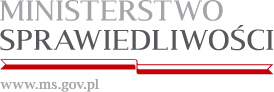 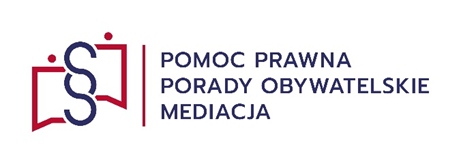 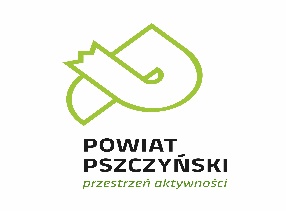 